Infographic Module 1: Introduction to trauma and becoming a trauma sensitive schoolWhat?The Substance Abuse and Mental Health Services Administration (SAMHSA) defines trauma as results from an event, series of events, or set of circumstances that is experienced by an individual as physically or emotionally harmful or life threatening and that has lasting adverse effects on the individual's functioning and mental, physical, social, emotional, or spiritual well-being.AbusePovertyNeglectDiscrimination	← Depict highlighted words with word and image (see example linked below)Loss/GriefAccident/IllnessNatural DisasterBullyingWhy? Trauma effects:BrainLearningRelationships	← Depict highlighted words with word and image (see example linked below)BehaviorWorld ViewIf we put trauma sensitive supports in place, fewer students will need more intensive interventions.  Trauma sensitive supports:are what is best for all studentsremove Barriersmake things equitable for all studentshave a positive impact on school functioningbuild community resilienceestablish safe and stable RelationshipsHow?We are able to reduce the impact of trauma through the implementation of trauma-sensitive supports. Trauma-sensitive is defined as a framework in which schools acknowledge the high prevalence of traumatic exposure for students, the importance of staff well-being and strives to meet the unique needs of all learners. (Black, P., Cook, E. & Daniel, S. 2017)We implement trauma-sensitive supports through the VTSS implementation Logic: data, practices, systems, and outcomes.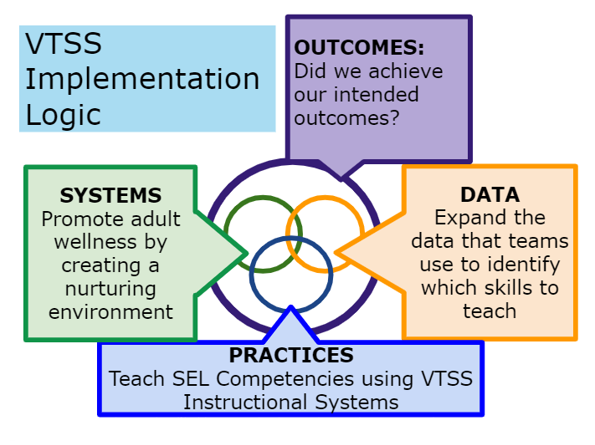 SupportDescriptionOutcomesDid we achieve our intended outcomes?SystemsPromote adult wellness by creating a nurturing environmentDataExpand the data that teams use to identify which skills to teachPracticesTeach SEL Competencies using VTSS Instructional Systems